Сессия №32                        Решение № 308              20 апреля 2022 годаОб исполнении бюджета Звениговского муниципального района Республики Марий Эл за 1 квартал 2022 годаРассмотрев представленные администрацией Звениговского муниципального района материалы по финансовому состоянию муниципального района на 01.04.2022 года, Собрание депутатов Звениговского муниципального районаРЕШИЛО:Информацию об исполнении бюджета Звениговского муниципального района Республики Марий Эл за 1 квартал 2022 года принять к сведению (прилагается).Глава Звениговского муниципального района,Председатель Собрания депутатов 					      Н.В. Лабутина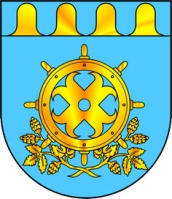 ЗВЕНИГОВО МУНИЦИПАЛ РАЙОНЫН  ДЕПУТАТ – ВЛАКЫН ПОГЫНЫН  ШЫМШЕ СОЗЫВШЕСОБРАНИЕ ДЕПУТАТОВ ЗВЕНИГОВСКОГО МУНИЦИПАЛЬНОГО РАЙОНАСЕДЬМОГО СОЗЫВА